…………………………………........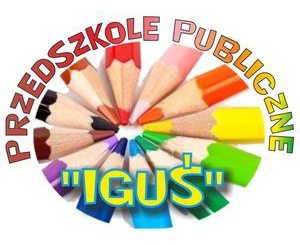 (imię i nazwiska rodziców/opiekunów)……………………………………….(imię i nazwisko dziecka)……………………………………….(telefon kontaktowy)	OŚWIADCZENIE RODZICAMy, rodzice/opiekunowie prawni dziecka …………………………………………….(imię i nazwisko dziecka)uczęszczającego do Przedszkola Publicznego „IGUŚ” w ………………………. oświadczamy, że chcemy skorzystać z opieki przedszkolnej w placówce po zniesieniu zawieszenia działalności opiekuńczo – wychowawczej prowadzonej przez przedszkola. Oświadczamy, że dziecko, które przyprowadzamy do przedszkola, jest zdrowe. Żaden            z członków rodziny (we wspólnym gospodarstwie domowym) nie przebywa na kwarantannie.                     Zobowiązujemy się do natychmiastowego poinformowania przedszkola o zmianie sytuacji epidemiologicznej dotyczącej dziecka i rodziny. Deklarujemy, że nasze dziecko uczęszczać będzie do przedszkola codziennie w dniach                                     ……………………………………………..(od  kiedy do kiedy) w godzinach………………………………………Jesteśmy/Nie jesteśmy rodzicami dzieci objętych pierwszeństwem korzystania z przedszkola zgodnie z Wytycznymi Ministra Edukacji Narodowej, Głównego Inspektora Sanitarnego                 i Ministra Zdrowia (dalej jako wytyczne).Oświadczamy, że zdając sobie w pełni sprawę z możliwego zagrożenia chorobowego dla zdrowia i życia powodowanego SARS-CoV-2, jakie jest związane z korzystaniem z placówek wychowania przedszkolnego w obecnym stanie epidemicznym, dobrowolnie i na własną odpowiedzialność wyrażamy zgodę na objęcie naszego dziecka opieką w przedszkolu.                  Nie będziemy zgłaszać jakichkolwiek roszczeń dotyczących ewentualnego zachorowania dziecka, czy członków naszej rodziny na COVID-19, które mogłoby być związane z pobytem w tej placówce.Deklarujemy pełne zastosowanie się do Wytycznych zawartych w w/w dokumencie MEN, GIS, MZ oraz zgodę na realizowanie tych zaleceń przez placówkę, co może wiązać się                                    z ograniczeniami pobytu i opieki nad dzieckiem oraz innymi restrykcjami, a także podporządkowanie się poleceniom dyrekcji i opiekunów przedszkola w tym zakresie,                        a w przypadku braku możliwości opieki nad naszym dzieckiem z powyższych przyczyn nie będziemy zgłaszać roszczeń.Oświadczamy, że jesteśmy świadomi odpowiedzialności karnej za poświadczenie nieprawdy.     Oświadczamy, że: imię i nazwisko matki/opiekunki prawnej …………………………………………………imię i nazwisko ojca/opiekuna prawnego ………………………………………………… rodzice/opiekunowie prawni ………………………………………………………………                                                                                                   (nazwisko i imię dziecka)pracuję w systemie stacjonarnym, jednozmianowym- dziennym, z brakiem możliwości pracy zdalnej oraz, że zakład pracy nie funkcjonuje w systemie postojowymtak  □     nie  □    matka      tak  □     nie  □     ojciecjestem pracownikiem systemu ochrony zdrowia, służb mundurowych, handlu,  przedsiębiorstw produkcyjnych, realizujący zadania związane z zapobieganiem, przeciwdziałaniem i zwalczaniem COVID-19. tak □   nie  □    matka tak □   nie  □    ojciecdata…………………………………………………………………                	…………………………………  (czytelny podpis rodzica/opiekuna)	          (czytelny podpis rodzica/opiekuna)